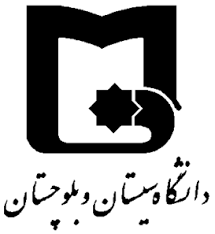 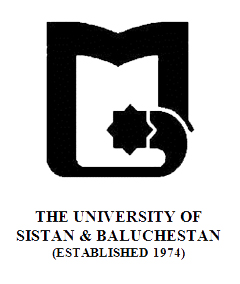 هدف کلی درس :  آشنایی با اصطلاحات فلسفی به زبان انگلیسی و تمرین فن ترجمه به شیوه‌ی کارگاهیارزیابی : مشارکت در تمرین‌های کلاس، تکالیف، آزمون  پایان ترم   منابع: - گزیده‌ای از متون درباره‌ی فلسفه برای کودکان (PHILOSOPHY FOR CHILDREN)- فرهنگ هزارهرئوس مطالبرئوس مطالبهفته اولکلیات درباره فلسفه برای کودکانهفته دومترجمه قسمت اولهفته سومترجمه قسمت دوم هفته چهارمترجمه ثسمت سومهفته پنجمترجمه قسمت چهارمهفته ششمترجمه قسمت پنجمهفته هفتمترجمه قسمت ششمهفته هشتمترجمه ثسمت هفتمهفته نهمترجمه قسمت هشتمهفته دهمترجمه قسمت نهمهفته یازدهمترجمه قسمت دهمهفته دوازدهمترجمه قسمت یازدهمهفته سیزدهمترجمه قسمت دوازدهمهفته چهاردهممرور و رفع اشکالهفته پانزدهممرور و رفع اشکالهفته شانزدهممرور و رفع اشکالبنام خدا» فرم طرح درس «دانشکده :  الهیات و معارف اسلامی            رشته گرایش:  فلسفه و کلام اسلامی             مقطع:  کارشناسینام درس: زبان تخصصی 3                     تعداد واحد نظری :  2 واحد                  